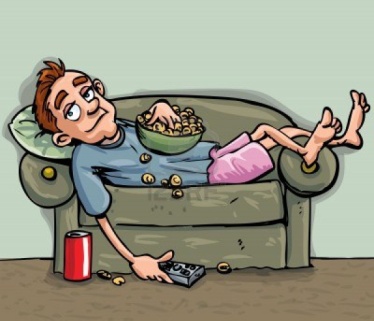 Holiday Homework: Life Sciences 11 Happy holidays everyone! … Now here is your homework … Have a great holiday! - Spend time with family and friends, have fun, eat good food, laugh, enjoy the outdoors, travel, relax, exercise, make some money, spend some money, and recuperate! Sometime in January, read about the annelids and complete the introductory reading assignment (p. 694 – 699) from your textbook. Carrying it home will help to use up some of many calories you will be eating from all the holiday goodies!  If it is seriously too heavy for you, take some photos before you leave your textbook in your locker on Friday. Hopefully you are already familiar with many of the concepts from the reading!Come back to school after the holiday ready to work! We will be learning about much more complex animals with true coeloms, and finding structures like hearts and brains, and also writing with a squid ink and pen then eating calamari!We will learn about our closest relatives from the invertebrates and you will be surprised what it is! Enjoy your holidays and see you in 2024!! Mr. SchmittHoliday Homework: Life Sciences 11 Happy holidays everyone! … Now here is your homework … Have a great holiday! - Spend time with family and friends, have fun, eat good food, laugh, enjoy the outdoors, travel, relax, exercise, make some money, spend some money, and recuperate! Sometime in January, read about the annelids and complete the introductory reading assignment (p. 694 – 699) from your textbook. Carrying it home will help to use up some of many calories you will be eating from all the holiday goodies!  If it is seriously too heavy for you, take some photos before you leave your textbook in your locker on Friday. Hopefully you are already familiar with many of the concepts from the reading!Come back to school after the holiday ready to work! We will be learning about much more complex animals with true coeloms, and finding structures like hearts and brains, and also writing with a squid ink and pen then eating calamari!We will learn about our closest relatives from the invertebrates and you will be surprised what it is! Enjoy your holidays and see you in 2024!! Mr. Schmitt